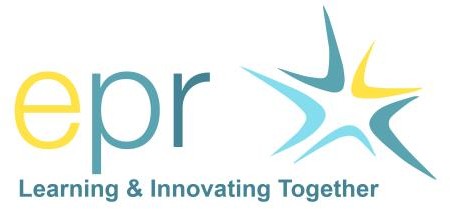        Applications with text that exceeds the character limit will not be considered. If you do not have an EU nationality/residence and work permit, please do not apply, as you would not be eligible.Do you have EU nationality or a valid residence and work permit in Belgium?Have you ever worked in Belgium before?What is your motivation for this position and for working with EPR?  1000 characters (with spaces) maximum What qualifications, skills and professional experience do you have to bring to this position? 2000 characters (with spaces) maximum Based on your experience, please describe how will you ensure successful coordination of the communications and dissemination work packages in a EU funded project. (500 words)Can you describe an event you have organised and which steps you followed to ensure it was successful? (500 words)Where did you hear about this position?Please provide the contact details (name/surname, position-relation, tel. or email) of one or two references. (if you are selected we will inform you that we will contact them in advance).When would you be available to start?